SURVEY     “What will happen to the Earth?”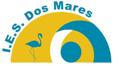 Do you think that in the future houses will be built with 3D printers?Yes, I do    b. No, I don´t   c. MaybeDo you think scientists will invent electronic organs in ten years?Yes, because technology will continue developing.No, because electronic organs won´t work in the human body like real ones.Maybe. Anything could happen.Do you think that telephone batteries won´t run down?Probably    b. Impossible   c. Nobody knowsWill holograms exist in the future?What´s that?   b. They already exist   c. No, they won´tDo you think that cars will be powered by solar panels?Yes, I do     b. No, never   c. ProbablyOne day we won´t see the sky by the great amount of light that there will be.Darkness won´t disappear   b. That will probably happen.        c. I agree Do you think that we will control computers with our voice?a. Yes, because nowadays we can do it with our mobiles.b. No, it will be impossible.c. Maybe, but only for surfing the internet.Experts are making another alternative to WIFI: LI-FI. People will surf the internet through light. Do you think we will use LIFI in our homes?Yes, we will    b. I don´t know    c. No, we won´tWill the Army use robots to transport materials?No, because it will be too expensive    b. Yes      c. The Army will be formed by robots.In the future technology developments will stop.Impossible, technology will always progress.    b. It´s possible    c.I´d like it to happen.Do you think that there will be a bionic eye that will give sight to the blind people?Yes    b. No   c. ImpossibleDo you think we will go into our houses with a body scanner?Yes    b. No   c. I´m not sureWill the evolution of technology destroy Nature?Yes, it will      b. No, it won´t       c. I don´t knowDo you think that electronic gadgets (iPods…) will be charged with the sun?Yes, I do         b. No, I don´t         c. I don´t know